INTÉZKEDÉSI TERV A 2021/2022. TANÉVBEN   A JÁRVÁNYÜGYI KÉSZENLÉT IDEJÉN ALKALMAZANDÓ ELJÁRÁSRENDRŐL1. FELKÉSZÜLÉS A TANÉVKEZDÉSRE1.1 A köznevelési intézményben alapos, mindenre kiterjedő fertőtlenítő takarítást kell elvégezni. Az intézmények vezetői ellenőrzik a takarítások végrehajtását.
1.2 A fertőtlenítő nagytakarítás elvégzése során figyelembe kell venni a Nemzeti Népegészségügyi Központ (a továbbiakban: NNK) ajánlását.1.3 A fertőtlenítő nagytakarítás és a rendszeres fertőtlenítő takarítás elvégzéséhez szükséges tisztító- és fertőtlenítő szerek biztosítása a fenntartónk feladata. 2. AZ INTÉZMÉNY LÁTOGATÁSA, RENDEZVÉNYEK, KIRÁNDULÁSOK2.1 Intézményünket kizárólag egészséges, tüneteket nem mutató gyermek, tanuló látogathatja. Az oktatásban és nevelésben, illetve az intézmény működtetésében csak egészséges és tünetmentes dolgozó vehet részt. Szülői ajánlás:Amennyiben gyermeküknél tüneteket észlelnek, a NNK aktuális eljárásrendje alapján gondoskodjanak orvosi vizsgálatról. A szülő köteles az iskolát értesíteni, ha a gyermeknél koronavírus-gyanú vagy igazolt fertőzés van.2.2 Intézményünkben megtesszük a szükséges intézkedéseket az intézményi csoportosulások megelőzésére a tanév folyamán mind az intézmény területén, mind az intézmény épülete előtt.2.3 Az osztálytermekben lehetőség szerint gondoskodni kell a tanulók lazább elhelyezéséről, adott esetben nagyobb termek vagy egyéb rendelkezésre álló helyiségek bevonásával. A tanítási órákon, foglalkozásokon a maszk viselése lehetséges, de nem kötelező, járványügyi helyzettől függő. A tanulók szellősebb elhelyezése céljából, amennyiben lehetséges, az oktatáshoz-neveléshez nem szükséges tárgyakat, bútorokat javasolt a tantermen kívül elhelyezni.2.4 A közösségi terekben egyszerre csak annyi gyermek, tanuló tartózkodhat, hogy betartható legyen a 1,5 méteres védőtávolság. Szükség esetén a csoportok, osztályok számára elkülönített területeket lehet kijelölni a közösségi tereken belül. Amennyiben a védőtávolság nem tartható be a közösségi tereken, úgy az ott tartózkodás idején javasolt a szájat és orrot eltakaró maszk viselése.2.6 A tantermi oktatás során az osztályok keveredését – amennyiben ez lehetséges – el kell kerülni. Az osztályok a tanítási nap során használják ugyanazt a tantermet. Amennyiben ez nem megoldható, az osztályok váltása között a tantermekben felületfertőtlenítést kell végezni.2.7 A testnevelésórákat az időjárás függvényében javasolt szabad téren megtartani. Az órák során mellőzni kell a szoros testi kontaktust igénylő feladatokat. Amennyiben ez mégsem kerülhető el, akkor ezeket állandó párokban, kiscsoportokban kell végezni.2.8 A megfelelő védőtávolság betartása különösen fontos a mosdókban, illetve az öltözőkben, ezért a tornaórák előtti és utáni öltözésnél tekintettel kell lenni arra, hogy elkerülhető legyen az öltözőkben történő csoportosulás.2.10 A tanév során esedékes, nagy létszámú tanuló vagy pedagógus egyidejű jelenlétével járó (pl.: tanévnyitó ünnepség, kulturális program) rendezvény megszervezése során tekintettel kell lenni az alábbiakra:-a Kormány által meghatározott létszámkorlát szigorú betartása,
- az alapvető egészségvédelmi intézkedések, szabályok betartása (távolságtartás, maszkviselés, kézfertőtlenítés, szellőztetés),-zárttéri helyett szabadtéri rendezvény szervezése,- a rendezvény kisebb létszámú rendezvényekre bontása és a résztvevők körének korlátozása.
2.11 Az osztálykirándulásokkal és tanulmányi kirándulásokkal kapcsolatban azok belföldi megvalósítása lehetséges, de megfontolandó, mindenkor az adott szabályozásokhoz igazodjon.2.12 A szülők személyes megjelenésével járó szülői értekezleteket csak a járványügyi előírások betartása mellett tartjuk meg. Amennyiben lehetséges, a szükséges információkat a digitális csoportfelületeken online juttassuk el a szülőkhöz. 3. EGÉSZSÉGÜGYI SZEMPONTBÓL BIZTONSÁGOS KÖRNYEZET KIALAKÍTÁSA
3.1 Az intézmény bejáratánál vírusölő hatású kézfertőtlenítőt kell biztosítani, annak használatára fel kell hívni a figyelmet. Az intézménybe érkezéskor, étkezések előtt és után minden belépő alaposan mosson kezet vagy fertőtlenítse a kezét.
3.2 A szociális helyiségekben biztosítani kell a szappanos kézmosási lehetőséget, melyet lehetőség szerint vírusölő hatású kézfertőtlenítési lehetőséggel kell kiegészíteni. Kéztörlésre papírtörlők biztosítása szükséges, textil törölköző használata kifejezetten kerülendő.3.3 Kiemelt figyelmet kell fordítani az alapvető higiénés szabályok betartása. Az egyes tevékenységeket megelőzően és azokat követően szappanos kézmosással vagy alkoholos kézfertőtlenítéssel kell biztosítani a személyes tisztaságot.
3.4 A személyi higiéné alapvető szabályairól a gyermekek, tanulók, az adott korosztálynak megfelelő szintű részletes tájékoztatást kapnak. A gyermekek megtanulják az úgynevezett köhögési etikettet: papír zsebkendő használata köhögéskor, tüsszentéskor, zsebkendő szemeteskukába dobása és alapos kézmosás, esetleg kézfertőtlenítés.3.5 A köhögéssel, tüsszentéssel a különböző felületekre került vírus inaktiválása érdekében fokozottan ügyelni kell az intézmény tisztaságára, a napi többszöri fertőtlenítő takarítás (termekben, a folyosókon és a szociális helységekben) elvégzésére. A fertőtlenítő takarítás során kiemelt figyelmet kell fordítani arra, hogy a kézzel gyakran érintett felületek (ilyenek a padok, asztalok, székek, az ajtó-, ablakkilincsek, korlátok, villany- és egyéb kapcsolók, informatikai eszközök (billentyűzet, monitor, egér, egérpad stb.), mosdók csaptelepei, WC lehúzók, valamint a padló és a mosható falfelületek vírusölő hatású szerrel fertőtlenítésére kerüljenek.    
3.6 A takarítást, fertőtlenítést úgy kell megszervezni, hogy az a gyermekek, tanulók egészségét ne veszélyeztesse. A takarítást végző dolgozók részére a felhasznált szernek megfelelő védőeszköz biztosítása és azok viselése szükséges.
3.7 Zárt térben a kórokozók koncentrációjának csökkentése érdekében kiemelt figyelmet kell fordítani a folyamatos vagy rendszeres, fokozott intenzitású természetes szellőztetésre, mely vonatkozik minden zárt térre, így a folyosókra, valamint a szociális helyiségekre is. A helyiségek ablakát időjárás függvényében lehetőség szerint nyitva kell tartani.3.8 Az iskolában használt játékok, sporteszközök, játszótéri eszközök felületét rendszeresen fertőtleníteni kell.4. ÉTKEZTETÉSRE VONATKOZÓ SZABÁLYOK4.1 Fokozottan kell ügyelni az étkezés helyszínének tisztaságára, a rendszeres fertőtlenítésére. A felületek tisztításakor ügyelni kell a környezet vírusmentességének a megőrzésére, a munkafolyamatok megfelelő szétválasztásával, valamint gyakoribb fertőtlenítéssel.
4.2 Étkezés előtt és után kiemelt figyelmet kell fordítani a gyermekek alapos szappanos kézmosására vagy kézfertőtlenítésére.4.3 Az étkezéseket úgy kell megszervezni, hogy az osztályok keveredése elkerülhető legyen, sorban állás esetén a védőtávolság betartható legyen.
4.4 Az étteremben az eszközöket megfelelő számban kell kihelyezni, azok más asztalhoz átadásának elkerülése érdekében.A tanulócsoportok keveredésének elkerülése érdekében a tanulók több turnusban étkeznek, a székeket megfelelő távolságra helyezzük egymástól. A tízórait minden évfolyam a saját termében fogyasztja el. 4.6 Rendkívül fontos a gyermekek által használt edények, evőeszközök, poharak, tálcák megfelelő hatásfokú fertőtlenítő mosogatása, a tiszta evőeszközök, poharak, tányérok, tálcák cseppfertőzéstől védett tárolása, önkiszolgáló rendszerben történő tálalásnál az evőeszközök, tányérok, poharak gyermekek általi tapogatásának elkerülése. A textíliák gépi úton történő fertőtlenítő mosása ajánlott.4.7 Az étkeztetést végző személyzet számára vírusölő hatású, alkoholos kézfertőtlenítő szert kell biztosítani, és annak rendszeres használatára fokozott hangsúlyt kell fektetni. A gondnok felelőssége, hogy a dolgozók egészségi állapotát fokozottan monitorozza, és betegség gyanúja esetén intézkedjen.7. ISKOLA EGÉSZSÉGÜGYI ELLÁTÁS SZABÁLYAI7.1 Az iskolai szűrővizsgálatok és az iskola-egészségügyi ellátás során az egyéb egészségügyi ellátásra vonatkozó szabályokat szükséges betartani. Ennek megfelelően, amennyiben az egészségügyi ellátás korlátozásának elrendelésére nem kerül sor, a szűrővizsgálatokat, és egyéb feladatokat maradéktalanul el kell végezni.
7.2 A járványügyi készültség időszakában az iskola-egészségügyi ellátás védőnői vonatkozásban az iskola-egészségügyi ellátásról szóló 26/1997. (IX.3.) NM rendelet 3. sz. melléklete, az egyeztetett munkaterv, az oktatási intézményekre vonatkozó, valamint a járványügyi helyzetnek megfelelő eljárásrend alapján történik, mely feltételezi a pedagógus, a védőnő, az iskolaorvos és a tanuló folyamatos együttműködését.
7.3 A személyes találkozást igénylő teendők esetében – védőnői szűrővizsgálatok, tisztasági vizsgálatok, védőoltások – a feladatok elvégzése a fenti járványügyi óvintézkedések (személyi higiéné, a használt eszközök fertőtlenítése, szellőztetés, zsúfoltság kerülése, maszkhasználat) figyelembe vételével történik. A megfelelő szervezéssel (időbeli ütemezés, pontos időpont megadásával) az eltérő osztályokban tanulók közötti találkozások számát csökkenteni kell.
7.4 Az egészségügyi ellátás során be kell tartani az infekciókontroll szabályokat (a koronavírustól függetlenül is), különös tekintettel az új koronavírus járvánnyal kapcsolatban az NNK által kiadott, a járványügyi és infekciókontroll szabályokat tartalmazó Eljárásrendben részletezett utasításokat. A szűrővizsgálatok helyszínén (iskolaorvosi rendelő/védőnői szoba/szűrővizsgálati helyiség, védőnői tanácsadó) biztosítani kell a szappanos kézmosás és a kézfertőtlenítés lehetőségét, gondoskodni kell a fertőtlenítőszeres takarításról és a gyakori szellőztetésről.
7.5 Amennyiben az egészségügyi ellátás során a gyermeknél fertőzés tünetei észlelhetők, jelen tájékoztató „Teendők beteg személy esetén” pontja szerinti intézkedések megtétele szükséges, mely egyidejűleg kiegészítendő a vizsgálatok felfüggesztésével, a helyiség és az eszközök fertőtlenítésével, és alapos szellőztetéssel.
8. TANULÓI HIÁNYZÁSOK KEZELÉSE8.1 Annak a tanulónak az iskolai hiányzását, aki a vírusfertőzés szempontjából veszélyeztetett csoportba tartozik tartós betegsége (például szív-érrendszeri megbetegedések, cukorbetegség, légzőszervi megbetegedések, rosszindulatú daganatos megbetegedések, máj- és vesebetegségek) vagy például immunszupprimált állapota miatt, erről orvosi igazolással rendelkezik, és azt bemutatja, esetleges hiányzását igazolt hiányzásnak kell tekinteni. Igazolt hiányzásnak tekintendő továbbá, ha a gyermek, a tanuló hatósági karanténba kerül a részére előírt karantén időszakára.8.2 Ezen időszakban a tanuló az otthona elhagyása nélkül, a pedagógusokkal egyeztetett kapcsolattartási és számonkérési forma mellett részt vehet az oktatásban.
8.3 A gyermek, a tanuló távolmaradásával kapcsolatos valamennyi szabály a nevelési-oktatási intézmények működéséről és a köznevelési intézmények névhasználatáról szóló 20/2012. (VIII. 31.) EMMI rendeletben foglaltak szerint érvényes, azok betartása szerint szükséges eljárni.9. TEENDŐK BETEG SZEMÉLY ESETÉN9.1 Amennyiben egy gyermeknél, pedagógusnál, vagy egyéb dolgozónál fertőzés tünetei észlelhetők, haladéktalanul el kell őt különíteni (orvosi szobában), egyúttal értesíteni kell az iskolaegészségügyi orvost, aki az érvényes eljárásrend szerint dönt a további teendőkről. Gyermek esetén a szülő/gondviselő értesítéséről is gondoskodni kell, akinek a figyelmét fel kell hívni arra, hogy feltétlenül keressék meg telefonon a gyermek háziorvosát/házi gyermekorvosát. Azt követően az orvos utasításainak alapján járjanak el.9.2 A beteg gyermek felügyeletét ellátó személynek kesztyű és maszk használata kötelező.
9.3 Amennyiben felmerül a COVID-19 fertőzés gyanúja, fontos, hogy megfelelő felkészültséggel rendelkező egészségügyi dolgozó kerüljön értesítésre. A háziorvos, házi gyermekorvos, illetve a kezelőorvos jogosult a COVID-19 fertőzés gyanújára vonatkozóan nyilatkozni. Amennyiben fennáll a gyanú, nekik kötelességük az NNK által kiadott aktuális eljárásrendnek megfelelően ellátni a beteggel kapcsolatos teendőket.
9.4 A gyermek az iskolába – hasonlóan más megbetegedésekhez – kizárólag orvosi igazolással térhet vissza, melyet az intézmények el kell fogadnia, azt saját hatáskörben nem bírálhatja felül.9.5 Amennyiben krónikus betegséggel élő gyermek az új koronavírus okozta járványügyi helyzet miatt speciális eljárást, védelmet igényel, erről a kezelőorvosnak kell döntenie, mely alapján a szükséges intézkedéseket meg kell tenni.
10. INTÉZKEDÉSEK FERTŐZÉSSEL ÉRINTETT INTÉZMÉNY ESETÉBEN10.1 Az NNK - a területi népegészségügyi hatóság, azaz a megyei/Fővárosi Kormányhivatal népegészségügyi feladatkörben eljáró járási/kerületi hivatala által elvégzett járványügyi vizsgálat és kontaktkutatás eredménye alapján - az EMMI Köznevelésért Felelős Államtitkárságát tájékoztatja azon köznevelési intézmények, illetve feladat ellátási helyek alapadatairól, amelyekről bebizonyosodik, hogy az intézménnyel jogviszonyban álló tanuló, pedagógus vagy egyéb személy tesztje koronavírus-pozitív.
10.2 Az adatok alapján az EMMI és az NNK közösen megvizsgálja, hogy szükséges-e elrendelni az intézményben más munkarendet. Az intézményben a tantermen kívüli, digitális munkarend bevezetéséről az Operatív Törzs dönt. Az intézmény a jogszabályok alapján arra jogosult szervtől haladéktalanul tájékoztatást kap a döntésről. Az átállást okozó állapot megszűnése után az intézmény jelzést kap arra, hogy térjen vissza a normál munkarend szerinti oktatás folytatására. A további népegészségügyi döntéseket az NNK és az érintett szervezetek hozzák meg és hajtják végre.
10.3 A tantermen kívüli, digitális munkarendben a nevelés-oktatás, a tanulási folyamat ellenőrzése és támogatása a pedagógusok és a tanulók online vagy más, személyes találkozást nem igénylő kapcsolatában – elsősorban digitális eszközök alkalmazásával – történik. A tanulók a tantermen kívüli, digitális munkarend elrendelését követő naptól az iskolát oktatási célból nem látogathatják.10.4 Amennyiben a nevelési-oktatási intézményben átmenetileg elrendelésre kerül a tantermen kívüli, digitális munkarend, a gyermekfelügyeletet az intézmény megszervezi a szülők támogatása érdekében. 10.5 A gyermekfelügyelet során a gyermekétkeztetési feladat ellátójának változatlanul biztosítania kell a gyermekétkeztetést.Az intézmény az alábbi információs csatornákat működteti: honlap, Facebook  Kérjük, az itt található információkat tekintse hitelesnek.Kapcsolattartás: e-mail szentpalkarcag@szentpalkarcag.hutelefon (06 59 503085)Jelen intézkedési terv módosításig vagy visszavonásig marad érvényben.Módosítására a járványügyi helyzet alakulásától függően, a tapasztalatok figyelembevételével kerül sor az EMMI tájékoztatása alapján.Az intézkedési tervet az iskola dolgozói megismerték.Karcag, 2021. 08.31.                                                Dánielné Kacsó Andrea igazgató
Mellékletek:Tájékoztató a Covidról pedagógusoknak: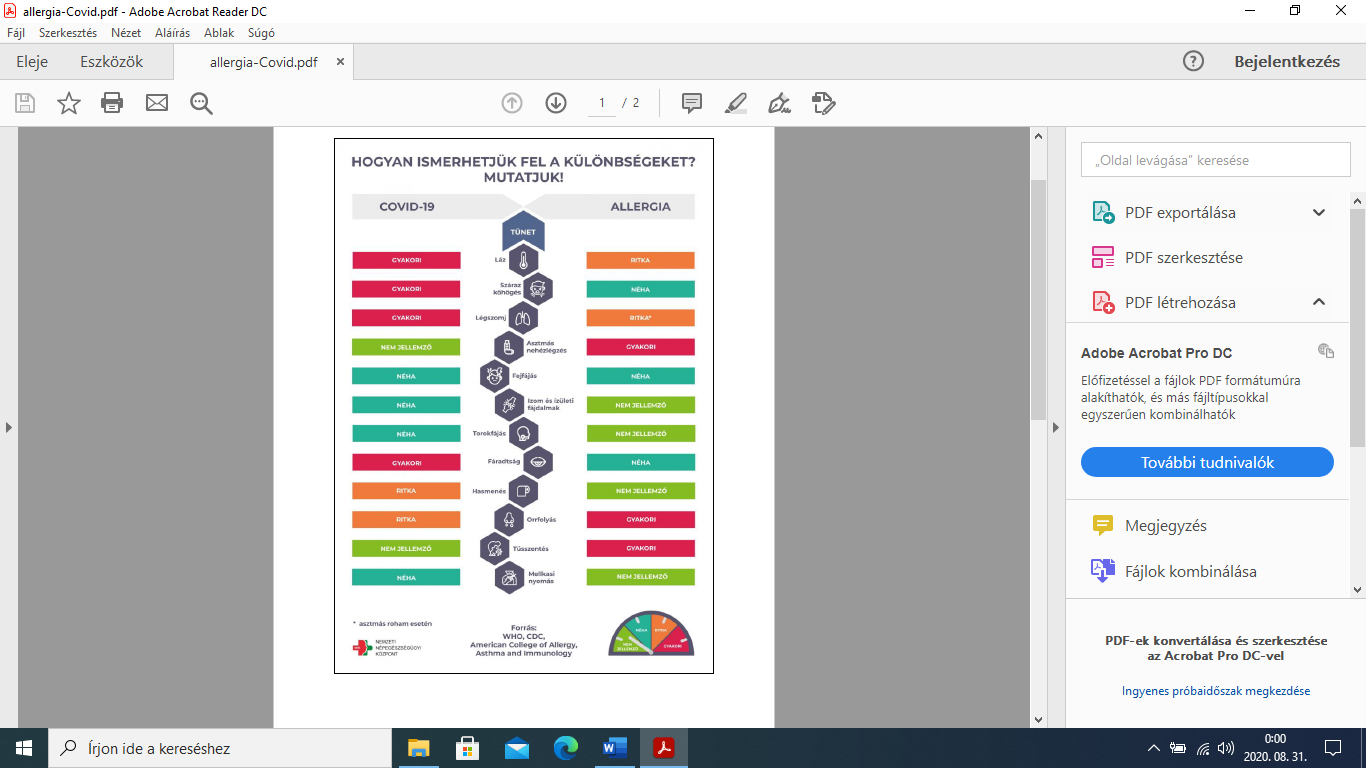 Az ábra szerint a koronavírus gyakori tünetei közé tartozik a láz, a száraz köhögés, a légszomj és a fáradtság. Ezek allergia esetén csak ritkán, illetve néha fordulnak elő. Ezzel szemben az allergia gyakori tünete az asztmás nehézlégzés és a tüsszentés, amelyek koronavírus esetén nem jellemzőek. Az orrfolyás szintén az allergia gyakori tünetének számít, koronavírusnál csak ritkán fordul elő. Ezek mellett koronavírus néha előforduló tünetei közé tartozik a fejfájás, az izom- és ízületi fájdalom, a torokfájás, a mellkasi nyomás. Allergia esetén pedig csak néha fordul elő száraz köhögés, fejfájás és fáradtság. Izom- és ízületi fájdalmak, torokfájás, hasmenés és mellkasi nyomás pedig nem jellemzőek az allergiánál - derül ki az NNK tájékoztatásából.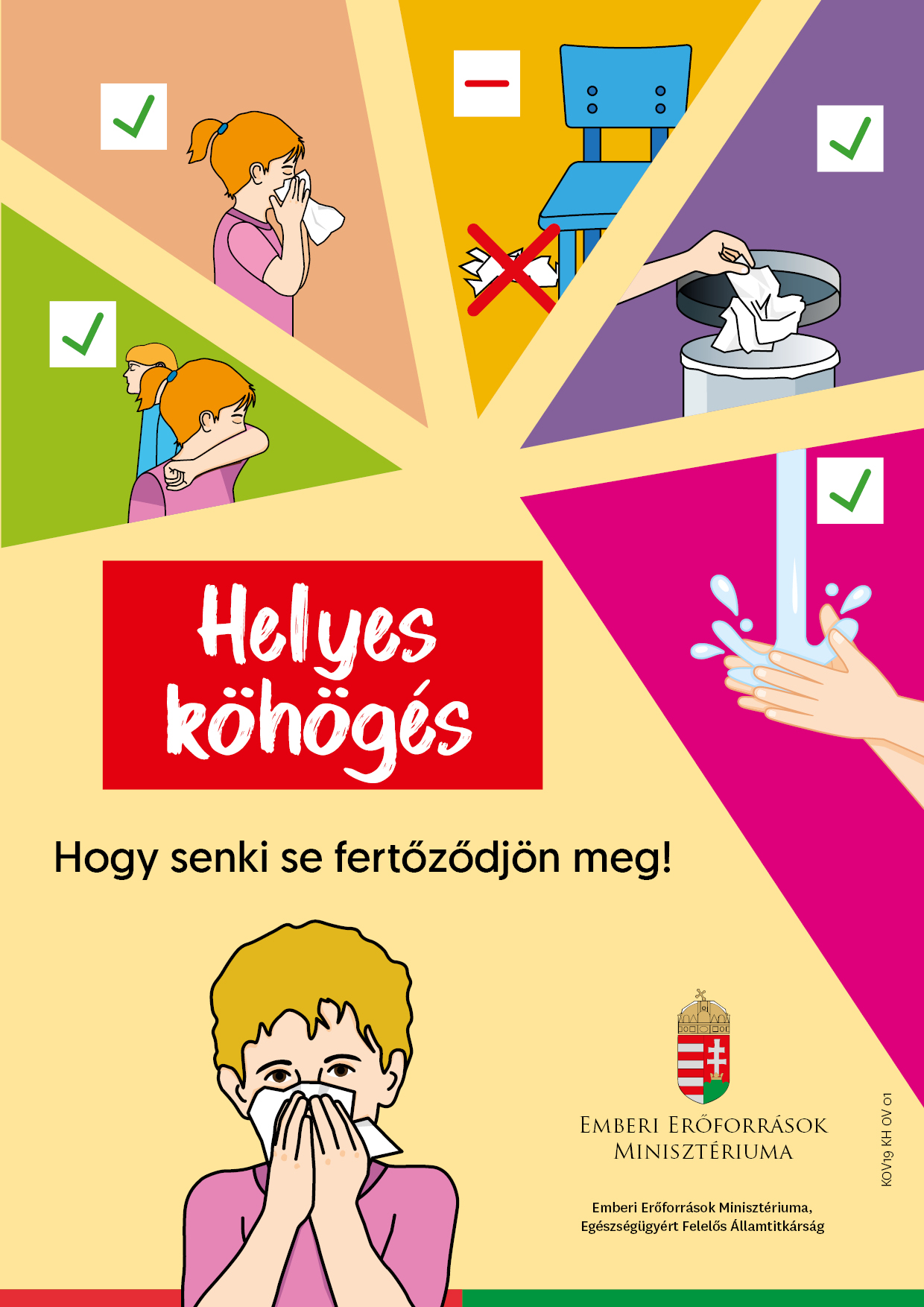 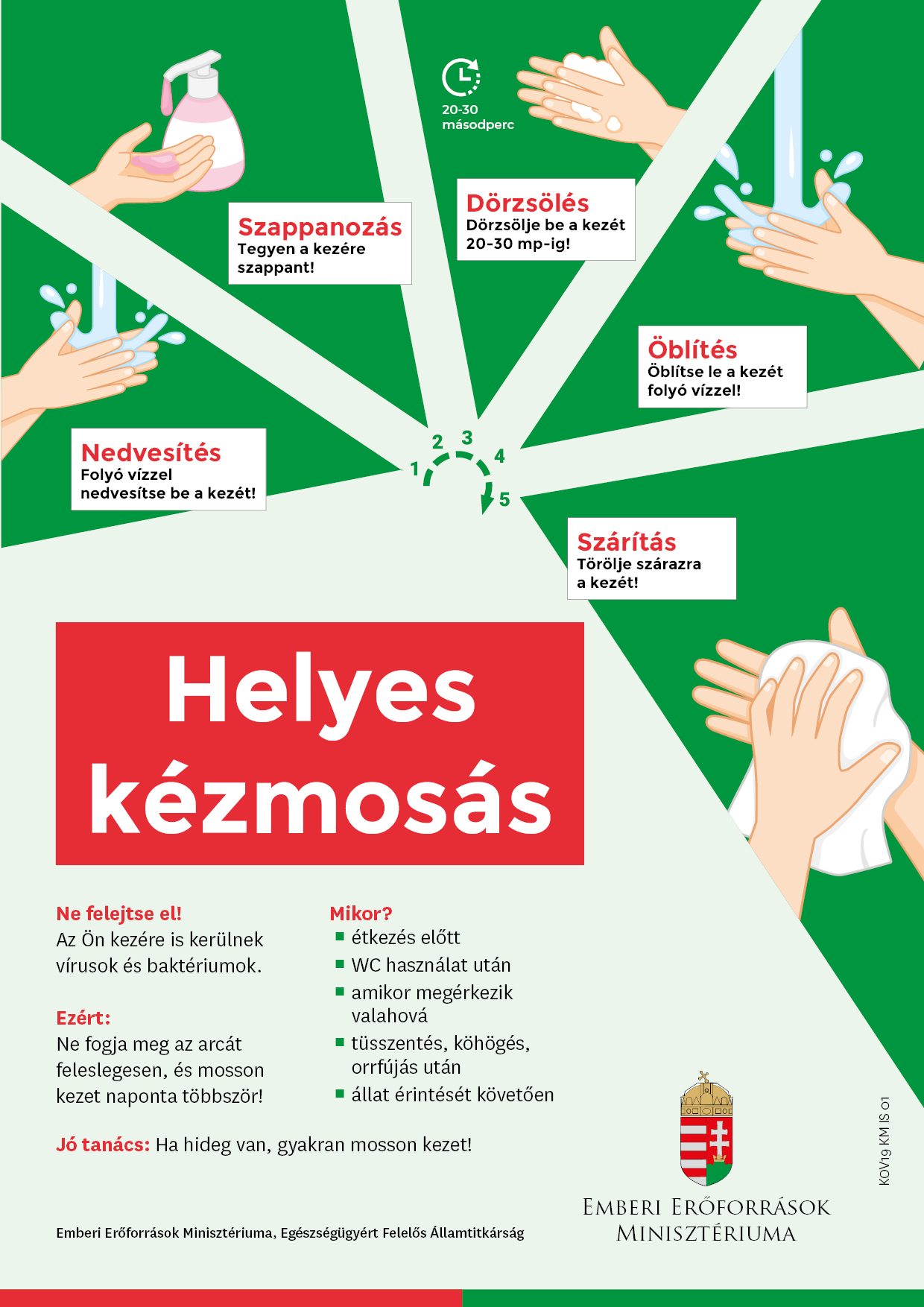 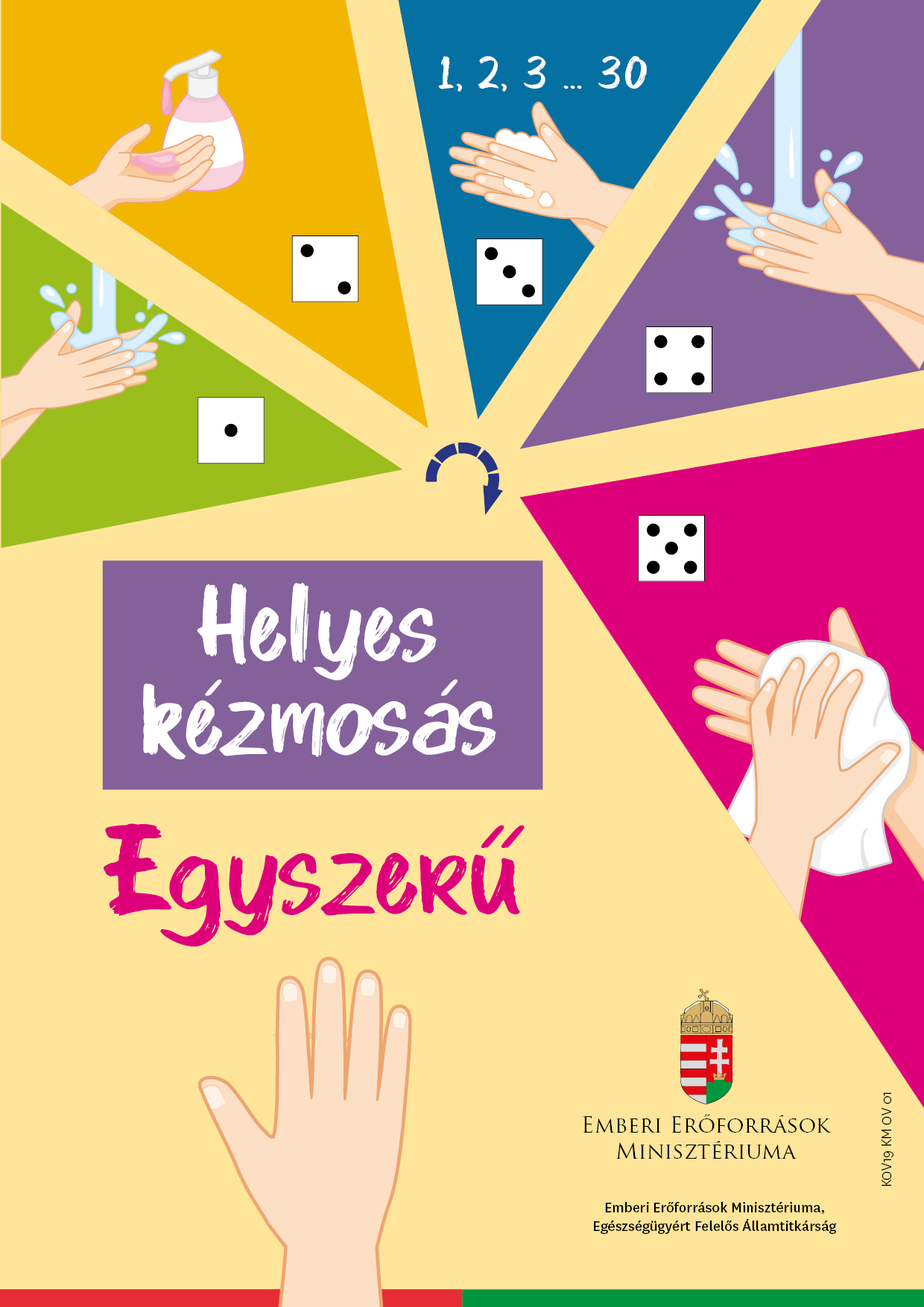 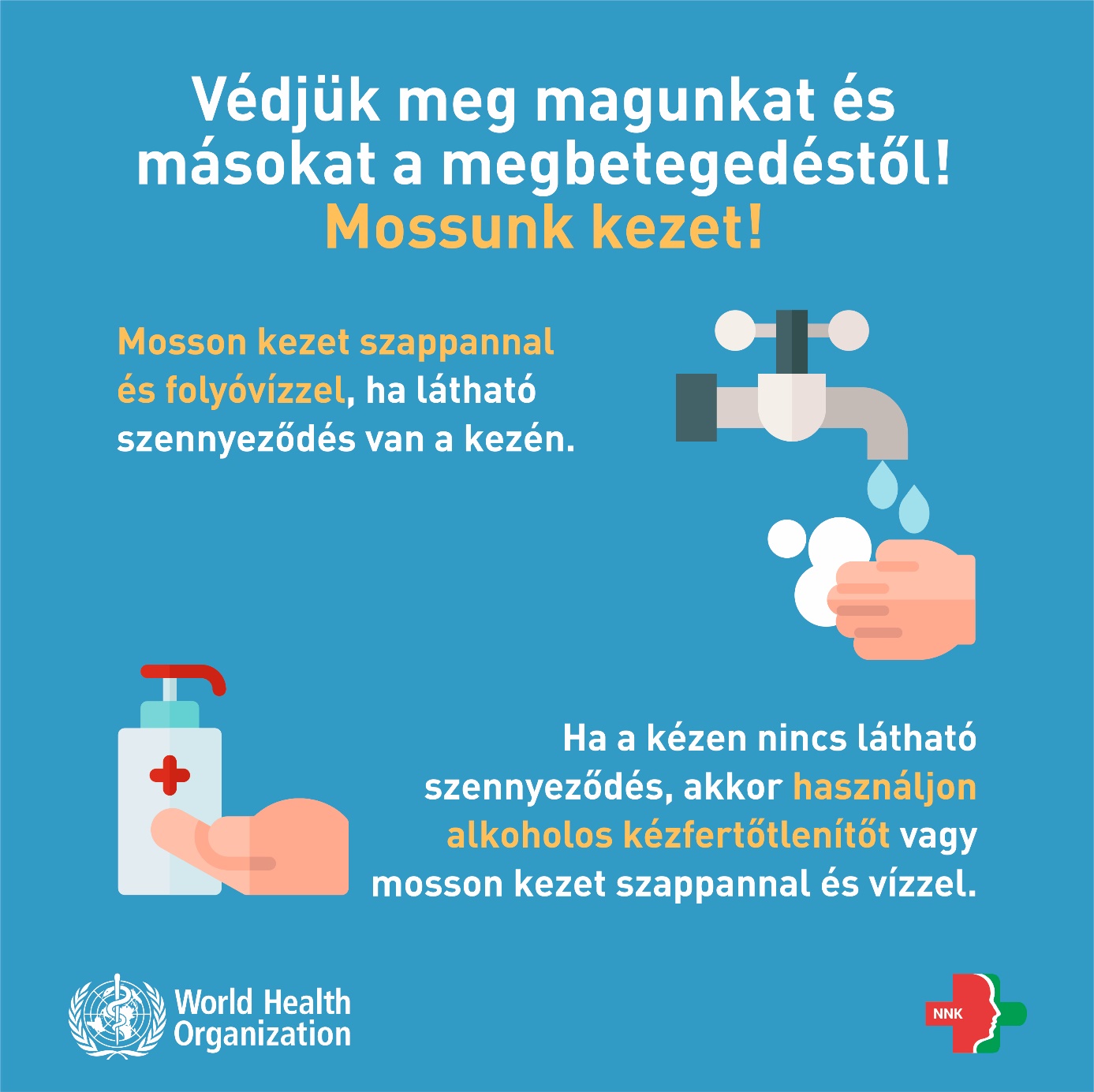 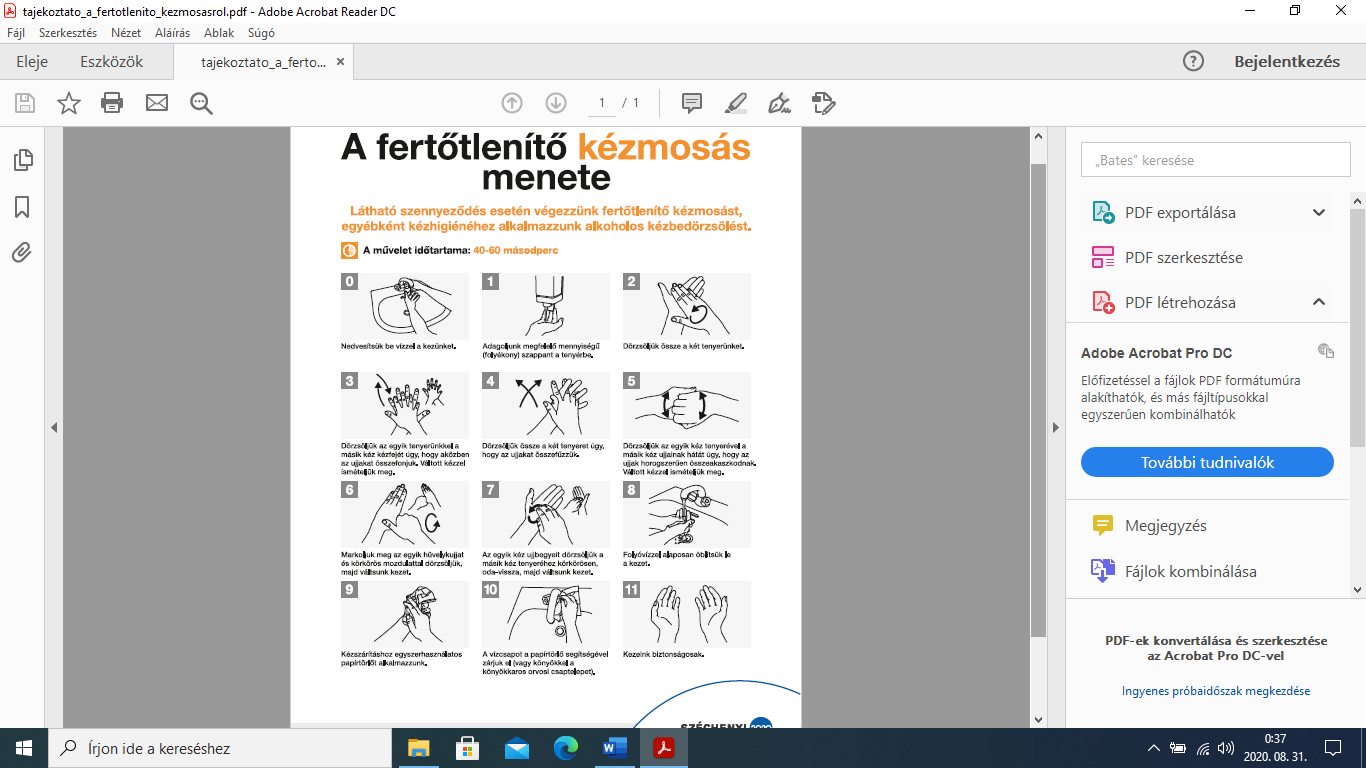 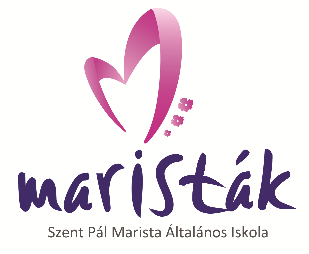 Szent Pál Marista Általános Iskola 5300 Karcag, Zádor út 3.  59/503-085  59/503-085+3630/901-4655 szentpalkarcag@szentpalkarcag.hu  www.szentpalkarcag.huOM: 201341 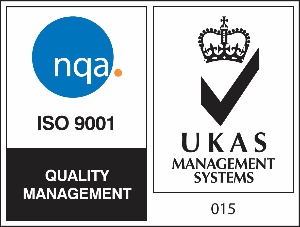 